INSTRUKCJA CZYSZCZENIA I PIELĘGNACJI WYKŁADZIN LVT użytkowanie domowePotrzebne produkty:                                                                                                       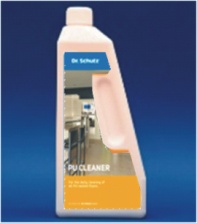 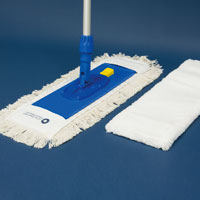 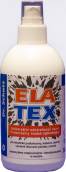 Usuwanie codziennych zabrudzeń              Wykładzina zabezpieczona warstwą lakieru poliuretanowego nałożonego   na etapie produkcji wykładziny lub lakieru poliuretanowego o nazwie handlowej      PU Siegel aplikowanego podczas renowacji wykładziny produkt PU Środek do Codziennej Pielęgnacji wlać w ilości 25 gram do 5 litrów zimnej wody – otrzymujemy roztwór gotowy do użycianie należy przekraczać proponowanych proporcjiw przypadku bardzo dużych zabrudzeń można podwoić dawkę koncentratuzanurzyć Mop, wycisnąć i nanieść na powierzchnię w zasięgu ramionwypłukać Mop, dokładnie wycisnąć, zebrać zabrudzenie z powierzchni na którą naniesiony został roztwór wykonując ruchy mopem w kierunku „do siebie” – nie rozcierać zabrudzeń i nie wykonywać ruchów tzw. ósemekczynności powtarzać do momentu umycia całej podłogiw przypadku dużego zabrudzenia roztworu myjącego – przygotować kolejny wg pkt. 1 do 3.Usuwanie plamnanieść niewielką ilość odplamiacza Elatex na plamępo kilku minutach usunąć plamę białą bawełnianą ściereczką lub białym ręcznikiem papierowymumyć czystą wodą odplamianą powierzchnięodplamiacz Elatex przeznaczony do usuwania plam (np. markery nierozpuszczalne  w wodzie, tłuszcze soki, itp.) powstałe na powierzchni wykładzinyINSTRUKCJA CZYSZCZENIA I PIELĘGNACJI WYKŁADZIN LVTUsuwanie dużych zabrudzeń oraz zabrudzeń poremontowych i pobudowlanych Potrzebne produkty:                                                                                                       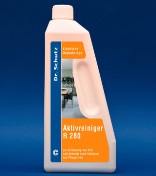 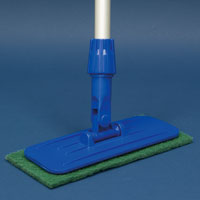 produkt Środek do Czyszczenia Zasadniczego R280 wlać w ilości 50 do 150  gram (zależne od wielkości zabrudzenia) do 5 litrów zimnej wody – otrzymujemy roztwór gotowy do użyciazanurzyć Mop w roztworze i nanieść na powierzchnię w zasięgu ramionwyszorować powierzchnię wykładziny używając Ręczny Zestaw do Czyszczenia Padmaster z zielonym padem usunąć zabrudzenia Mopem wykonując ruchy mopem w kierunku „do siebie” – nie rozcierać zabrudzeń i nie wykonywać ruchów tzw. ósemekczynności powtarzać do momentu umycia całej podłogiw przypadku dużego zabrudzenia roztworu myjącego –przygotować kolejny wg pkt. 1INSTRUKCJA CZYSZCZENIA I PIELĘGNACJI WYKŁADZIN LVTPielęgnacja okresowa (przeprowadzić w momencie pojawienia się zarysowań na powierzchni wykładziny)Potrzebne produkty:                                                                                                       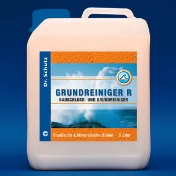 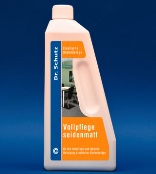 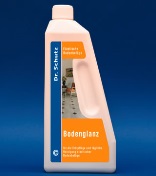 Uwaga: pielęgnacja okresowa składa się z dwóch etapów:Pierwszy etap – czyszczenie gruntowne Pożądane i osiągnięte efekty- usunięcie wszystkich zabrudzeń- usunięcie tłuszczy- usunięcie plamDrugi etap – aplikacja powłoki zabezpieczającejPożądane i osiągnięte efekty- zniwelowanie śladów użytkowania wykładziny jak rysy i przetarcia- zabezpieczenie powierzchni wykładziny przed rysowaniem powierzchni- ułatwienie usuwania codziennych zabrudzeńPierwszy etap – czyszczenie zasadniczeprodukt Grunt Czyszczący wlać w ilości 50 do 150  gram (zależne od wielkości zabrudzenia) do 5 litrów zimnej wody – otrzymujemy roztwór gotowy do użyciazanurzyć Mop w roztworze i nanieść na powierzchnię w zasięgu ramionzostawić na kilka minutwyszorować powierzchnię wykładziny używając Ręczny Zestaw do Czyszczenia Padmasterusunąć zabrudzenia Mopem wykonując ruchy mopem w kierunku „do siebie” – nie rozcierać zabrudzeń i nie wykonywać ruchów tzw. ósemekinnym mopem umyć podłogę czystą wodączynności powtarzać do momentu wyszorowania i wypłukania całej podłogizostawić podłogę do wysuszeniaDrugi etap – aplikacja powłoki zabezpieczającejwybrać jedną z powłok zabezpieczających - Emulsja Zabezpieczająca Mat - Emulsja Zabezpieczająca Połysk powierzchnia elastycznej wykładziny podłogowej powinna być czysta, sucha, wolna od kurzu, tłuszczu, olejów i wosków oraz wszelkich środków pielęgnacyjnychwybraną powłokę aplikować przy pomocy czystego i suchego mopaprodukt wylewać małymi porcjami bezpośrednio na podłogę i rozprowadzać w jednym kierunki (nie mazać i nie wykonywać ruchów tzw. ósemek)pierwsza warstwa schnie ok. 30 do 45 min.drugą warstwę należy nałożyć w kierunku prostopadłym do nakładania pierwszejdwie warstwy schną ok. 6 do 8 godzinpo wyschnięciu podłoga nadaje się do użytkunie polerowaćmycie zabrudzeń codziennych przeprowadzać produktem PU Środek do Codziennej PielęgnacjiProszę o kontakt w przypadku pytań.Andrzej ZabiegaPrezes Zarządumobil: +48 535 500 483 e-mail: andrzej.zabiega@dr-schutz.eu www.dr-schutz.eu 